干训楼改扩建工程跟踪周报跟踪单位：湖北金信工程造价咨询有限公司          跟踪人员：祝红霞  张超          跟踪时间：2020年5月11-31日跟 踪 日 志天气：                                      气温：工程名称：干训楼改扩建工程工程名称：干训楼改扩建工程工程名称：干训楼改扩建工程日期：2020-5-11~31记录人： 祝红霞 张超一：现场情况：干训楼改扩建工程于5月初逐步进入施工：干训楼改扩建工程南楼原装修部分的拆除。室内卫生间墙体、管道拆除。卫生间墙面砖及抹灰层的铲除。结构部分增加钢构件加固。建筑垃圾外运。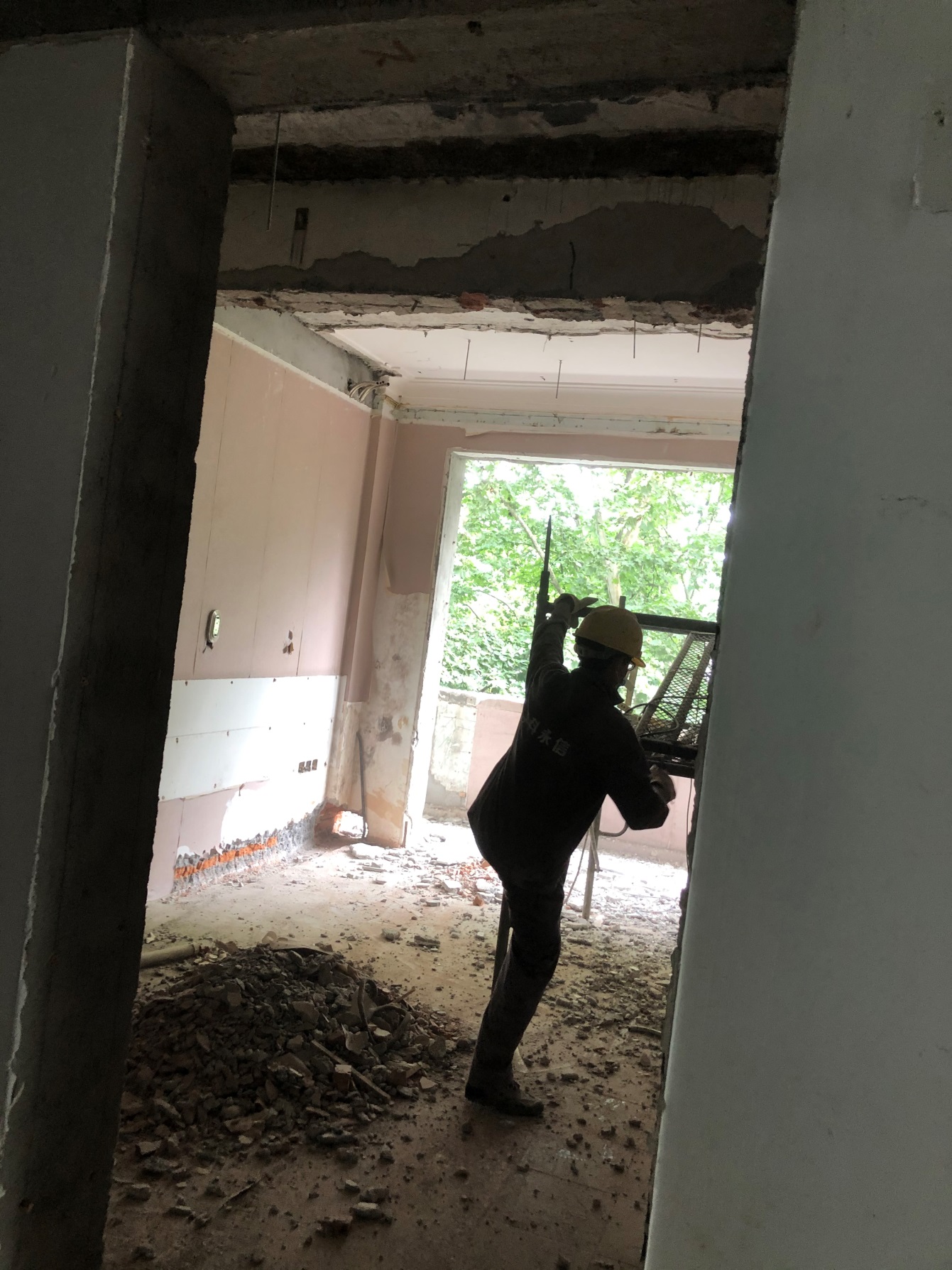 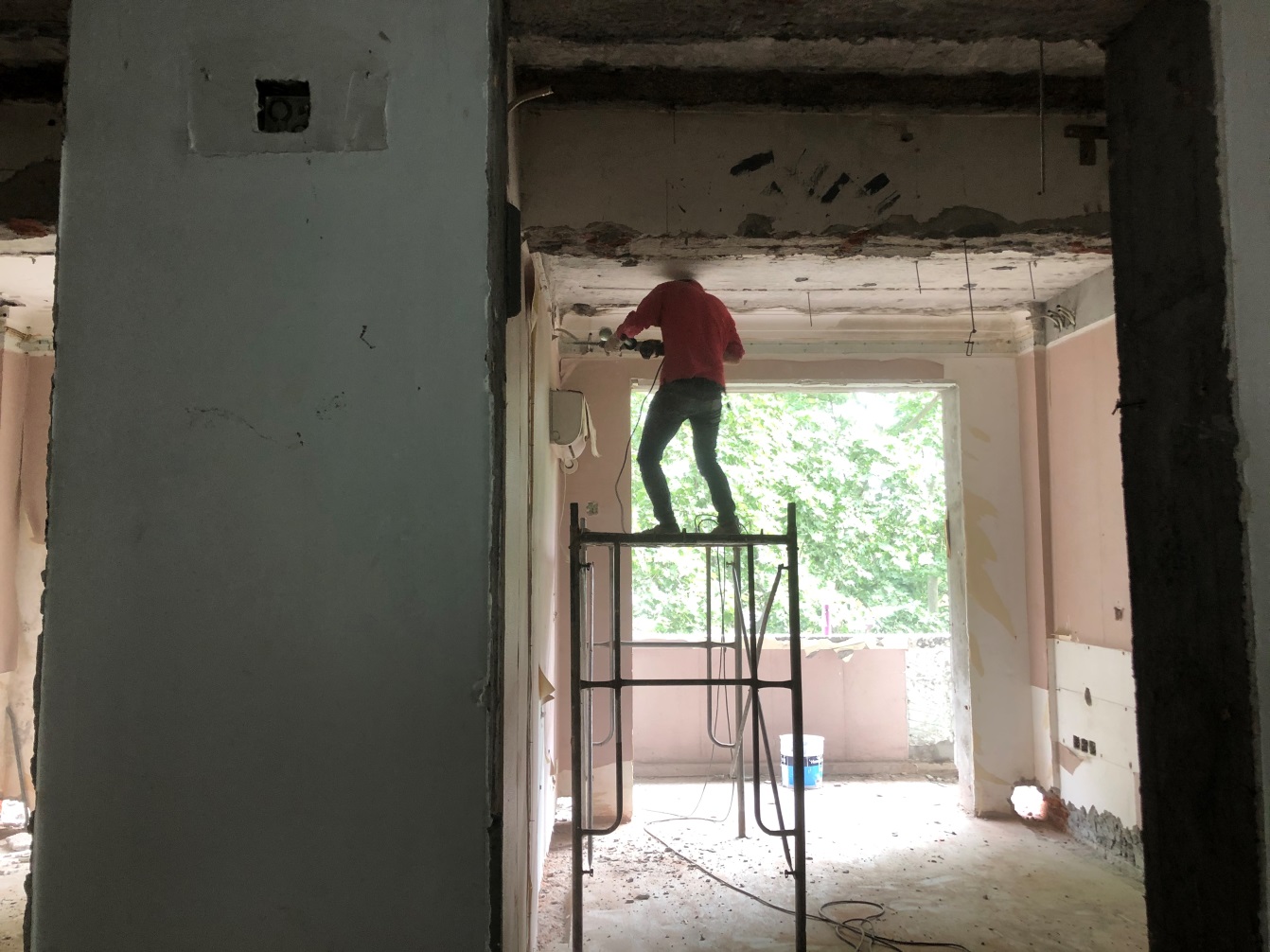 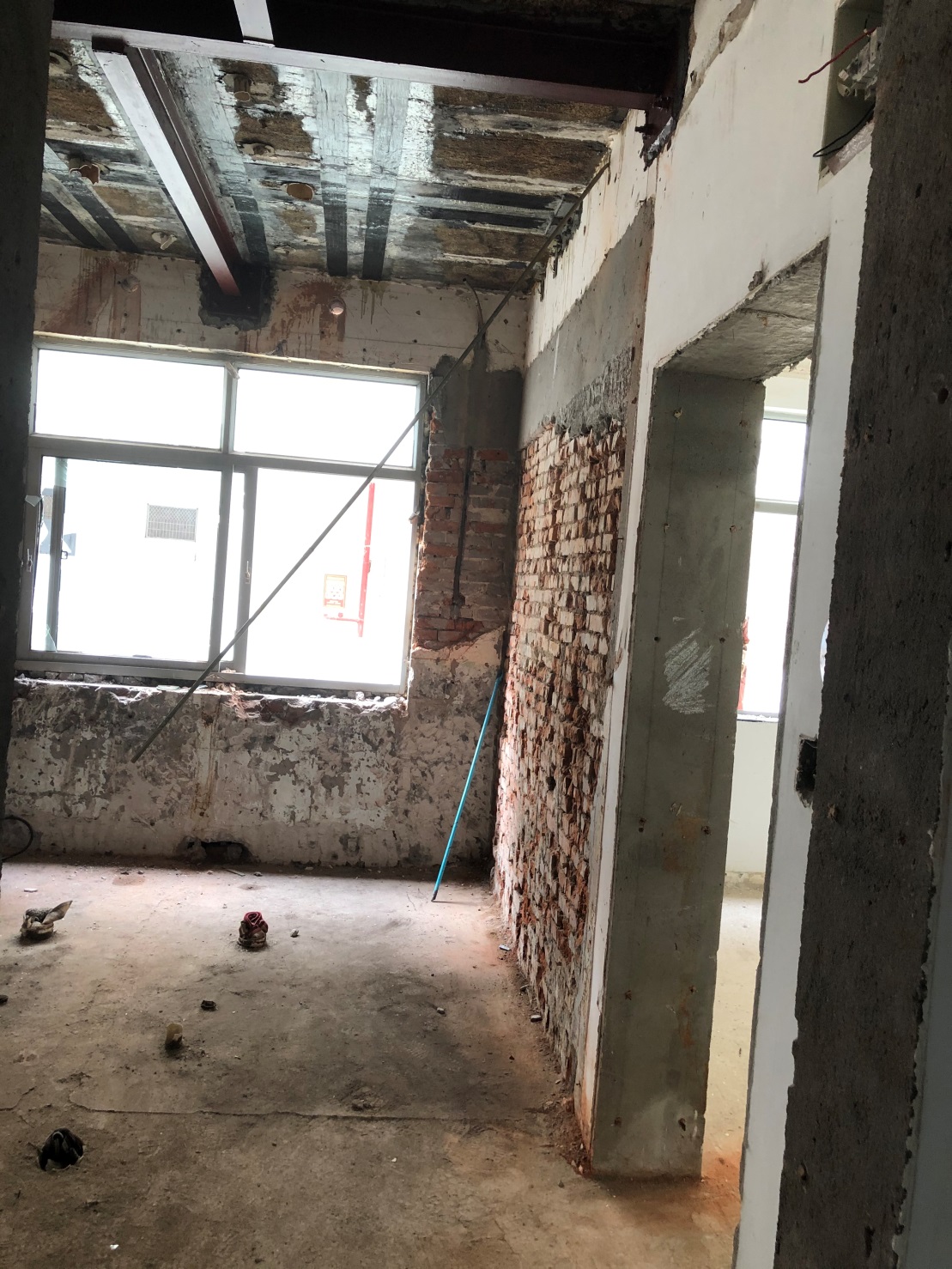 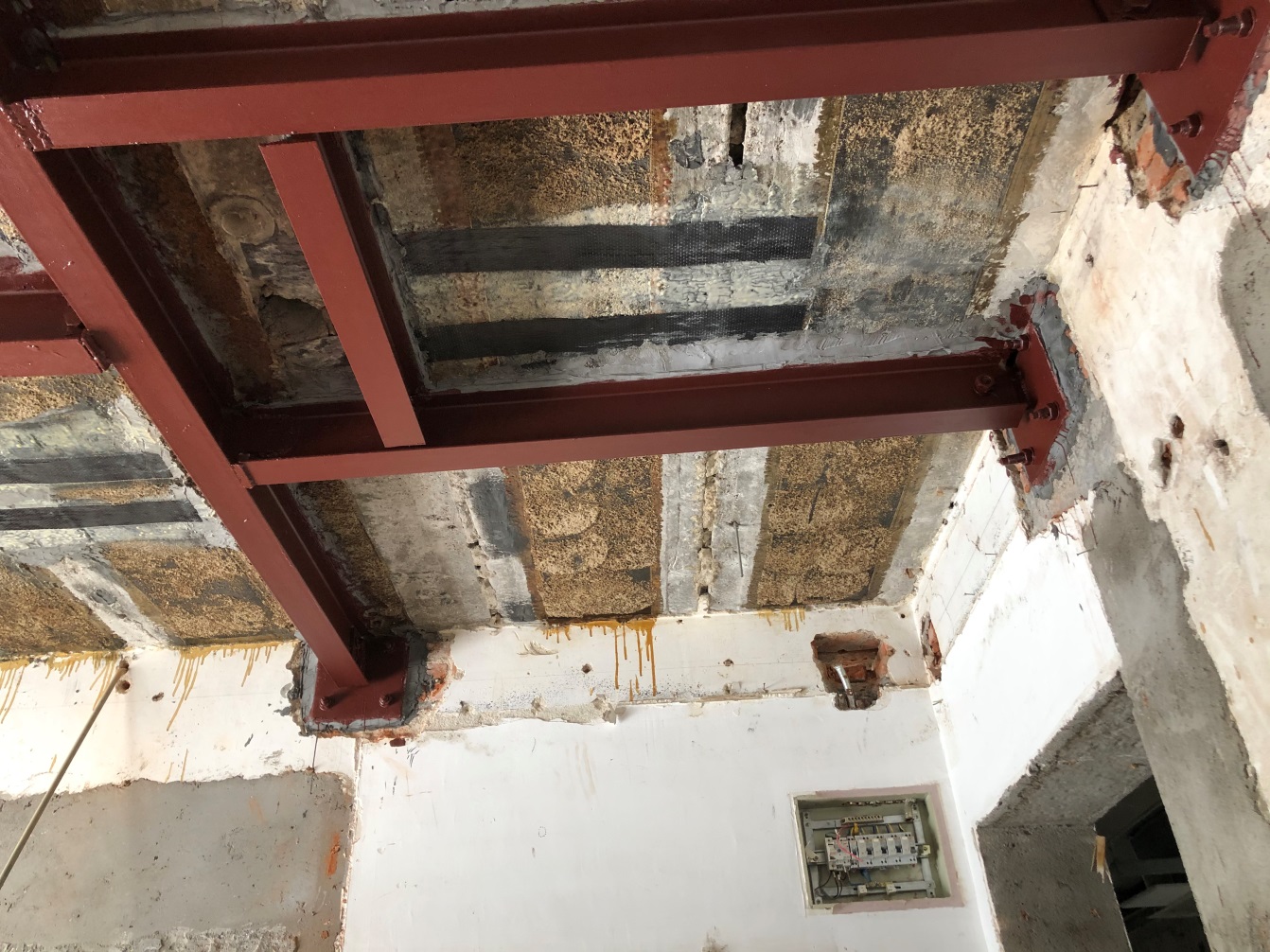 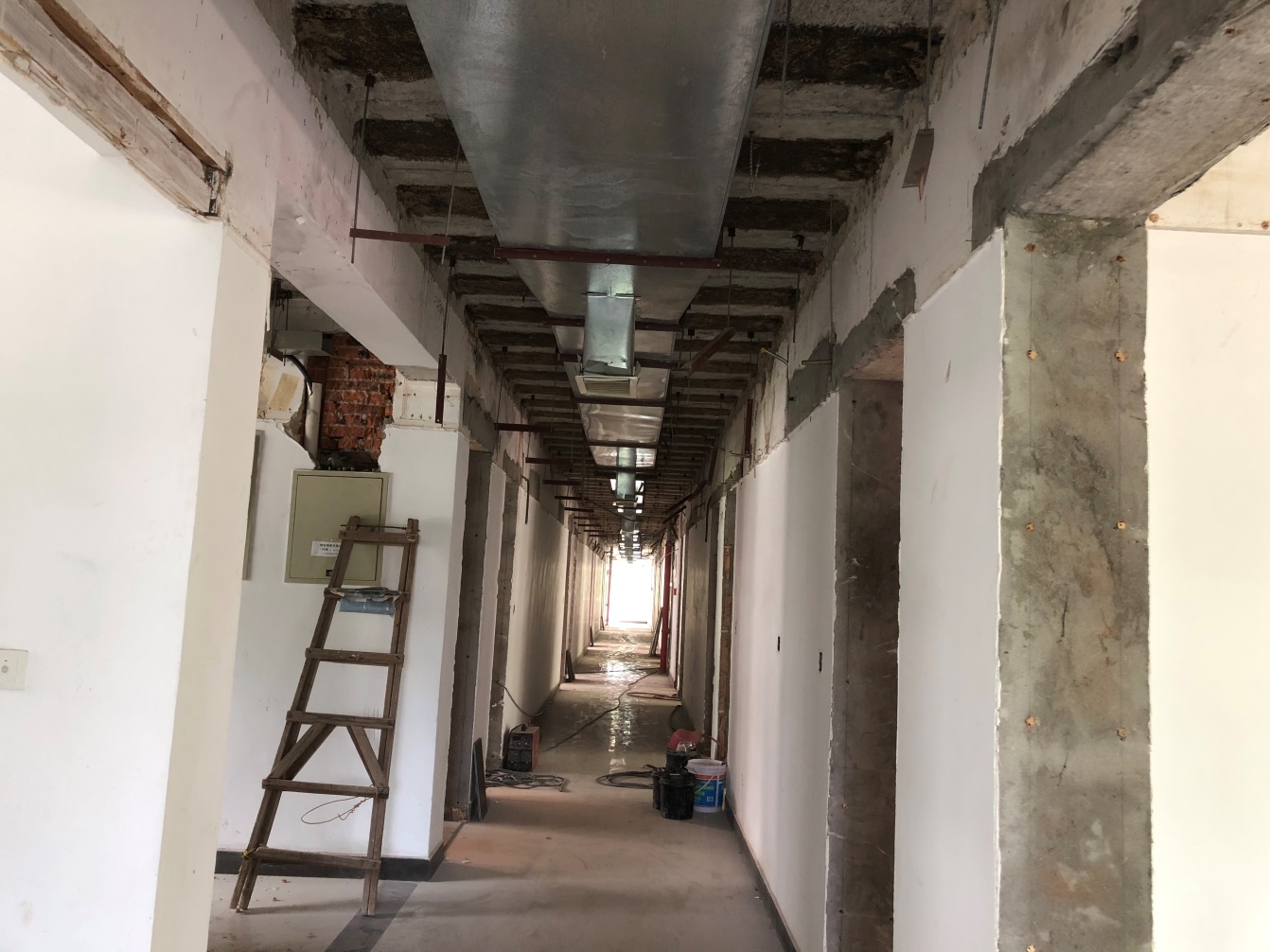 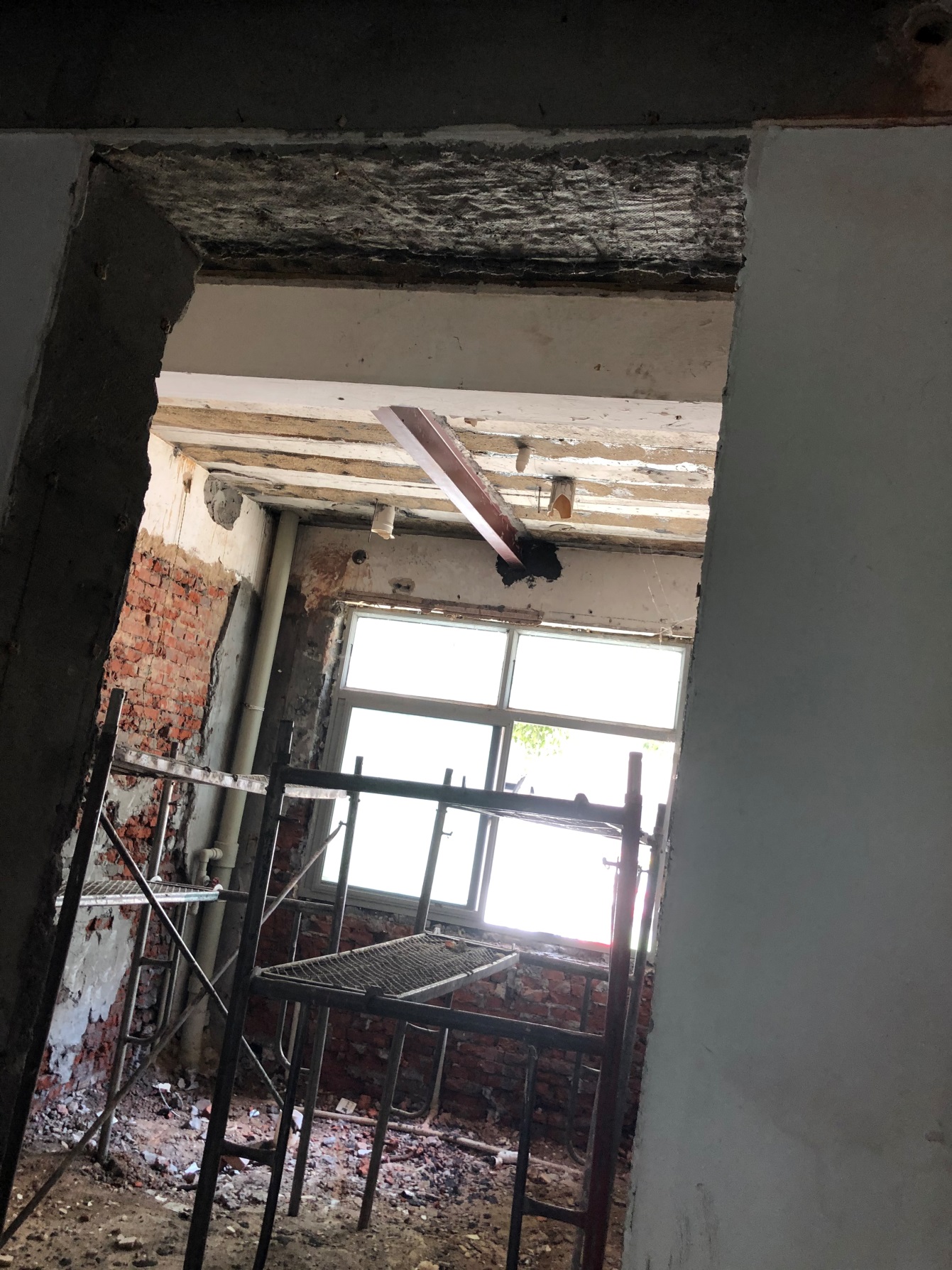 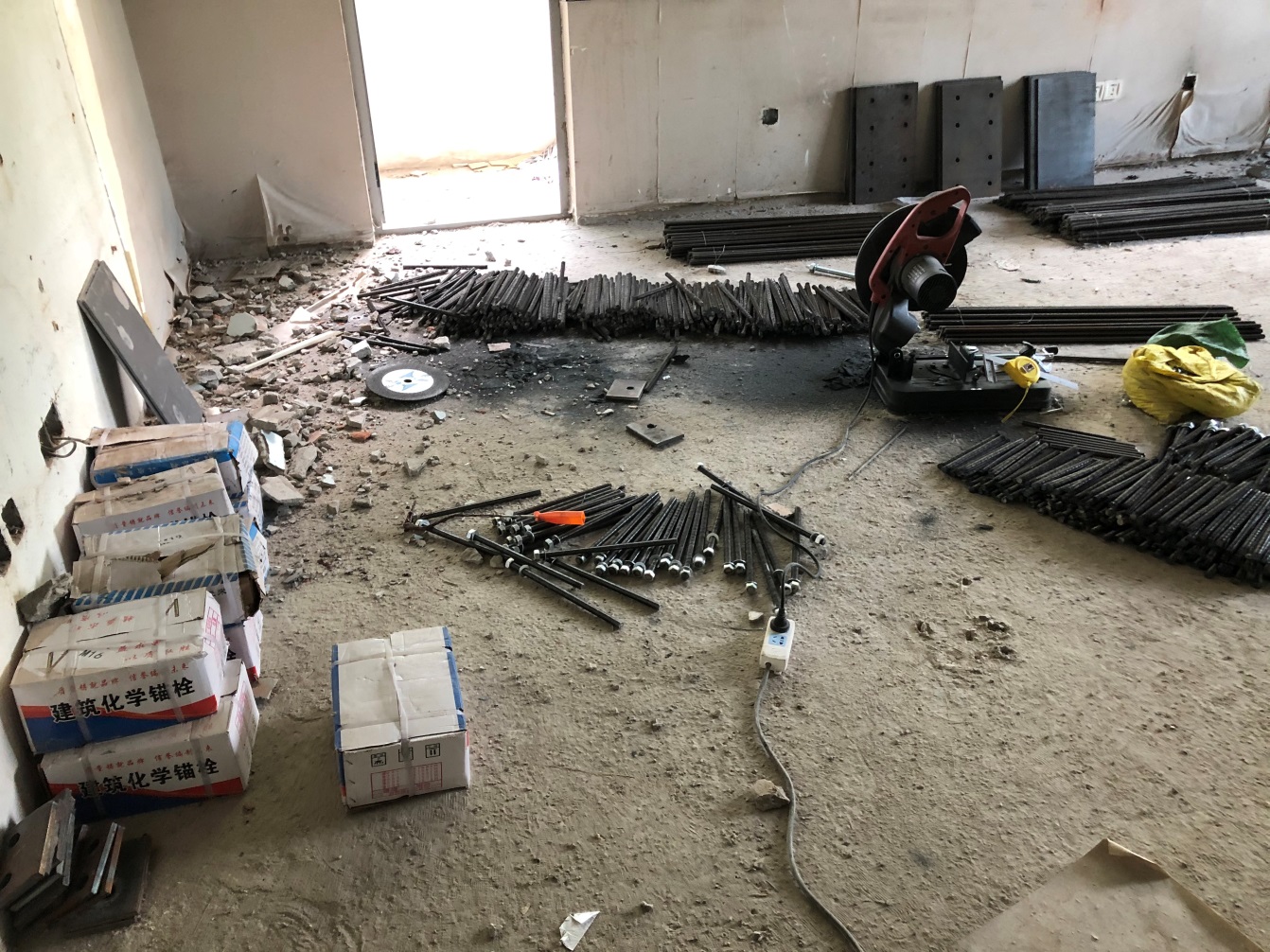 一：现场情况：干训楼改扩建工程于5月初逐步进入施工：干训楼改扩建工程南楼原装修部分的拆除。室内卫生间墙体、管道拆除。卫生间墙面砖及抹灰层的铲除。结构部分增加钢构件加固。建筑垃圾外运。一：现场情况：干训楼改扩建工程于5月初逐步进入施工：干训楼改扩建工程南楼原装修部分的拆除。室内卫生间墙体、管道拆除。卫生间墙面砖及抹灰层的铲除。结构部分增加钢构件加固。建筑垃圾外运。